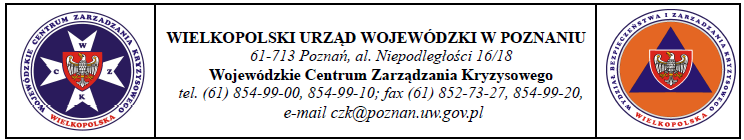 Poznań 26 listopada 2019 r.Obieg informacji podczas zorganizowanych akcji poszukiwań padłych dzików na obszarze województwa wielkopolskiegoDo poszukiwania padłych dzików rekomenduje się zaangażowanie następujących sił:Regionalnych Dyrekcji Lasów Państwowych, Państwowej Straży Łowieckiej, Polskiego Związku Łowieckiego, Państwowej Straży Rybackiej, Pracowników Parków Narodowych Raportowanie do właściwego miejscowo PLW.Pozostałe służby podległe: Ministerstwu Spraw Wewnętrznych i Administracji Policja - perlustracja dróg i pasów drogowych, raz na dwa tygodnie PSP - perlustracja we wskazanych obszarach, perlustracja dróg i pasów drogowych, raz na dwa tygodnie OSP - współuczestniczenie w perlustracjach wraz z PSP - z wyłączeniem strażaków, którzy są również hodowcami trzody chlewnej lub mają z nią bezpośredni kontaktMinisterstwu Infrastruktury i Budownictwa ITD - perlustracja dróg i pasów drogowych, raz na dwa tygodnieMinisterstwu FinansówKAS – perlustracja dróg i pasów drogowych w ramach działań Grup Mobilnych, raz na dwa tygodnie . Raportowanie do WCZK.Perlustracja nie może być wykonywana przez osoby będące hodowcami trzody chlewnej lub mające z nią bezpośredni kontakt.Raporty dwutygodniowe dotyczące podejmowanych działań w zakresie perlustracji
i w zakresie realizacji procedury - będą  nadsyłane przez Inspekcję Weterynaryjną do WCZK, a następnie ze stanowiska WCZK będą przesyłane do CZK MRIRW.